Początek formularzaDół formularzaAdres strony internetowej, na której zamieszczona będzie specyfikacja istotnych warunków zamówienia (jeżeli dotyczy): www.zgkustka.plOgłoszenie nr 337113 - 2016 z dnia 2016-11-05 r. Ustka: Przedmiotem zamówienia jest usługa : wdrożenia, obsługi, monitorowania oraz serwisu kompleksowego Systemu identyfikacji i ważenia pojemników z odpadami wraz z modułem obliczania poziomu wysegregowania odpadów (zwanym dalej Systemem) przez poszczególnych mieszkańców Gminy Miasto Ustka oraz z nieruchomości niezamieszkałych - przy realizacji usługi odbioru odpadów komunalnych przez Zakład Gospodarki Komunalnej sp. z o.o. w Ustce.” wraz z dostawą wszystkich niezbędnych do realizacji zamówienia podzespołów oraz transponderów RFID.
OGŁOSZENIE O ZAMÓWIENIU - Usługi Zamieszczanie ogłoszenia: obowiązkowe Ogłoszenie dotyczy: zamówienia publicznego Zamówienie dotyczy projektu lub programu współfinansowanego ze środków Unii Europejskiej nie 
Nazwa projektu lub programuO zamówienie mogą ubiegać się wyłącznie zakłady pracy chronionej oraz wykonawcy, których działalność, lub działalność ich wyodrębnionych organizacyjnie jednostek, które będą realizowały zamówienie, obejmuje społeczną i zawodową integrację osób będących członkami grup społecznie marginalizowanych nie 
Należy podać minimalny procentowy wskaźnik zatrudnienia osób należących do jednej lub więcej kategorii, o których mowa w art. 22 ust. 2 ustawy Pzp, nie mniejszy niż 30%, osób zatrudnionych przez zakłady pracy chronionej lub wykonawców albo ich jednostki (w %) SEKCJA I: ZAMAWIAJĄCYPostępowanie przeprowadza centralny zamawiający nie Postępowanie przeprowadza podmiot, któremu zamawiający powierzył/powierzyli przeprowadzenie postępowania nie Informacje na temat podmiotu któremu zamawiający powierzył/powierzyli prowadzenie postępowania:
Postępowanie jest przeprowadzane wspólnie przez zamawiającychnie 
Jeżeli tak, należy wymienić zamawiających, którzy wspólnie przeprowadzają postępowanie oraz podać adresy ich siedzib, krajowe numery identyfikacyjne oraz osoby do kontaktów wraz z danymi do kontaktów: 

Postępowanie jest przeprowadzane wspólnie z zamawiającymi z innych państw członkowskich Unii Europejskiej nie W przypadku przeprowadzania postępowania wspólnie z zamawiającymi z innych państw członkowskich Unii Europejskiej – mające zastosowanie krajowe prawo zamówień publicznych:
Informacje dodatkowe:I. 1) NAZWA I ADRES: Zakład Gospodarki Komunalnej sp. z o.o., krajowy numer identyfikacyjny 77094893200000, ul. ul. Wiejska  7, 76270   Ustka, woj. pomorskie, państwo Polska, tel. 598 144 811, e-mail , faks 598 144 277. 
Adres strony internetowej (URL): sekretariat@zgkustka.plI. 2) RODZAJ ZAMAWIAJĄCEGO: Inny: Spółka prawa handlowego ze 100% udziałem gminyI.3) WSPÓLNE UDZIELANIE ZAMÓWIENIA (jeżeli dotyczy): Podział obowiązków między zamawiającymi w przypadku wspólnego przeprowadzania postępowania, w tym w przypadku wspólnego przeprowadzania postępowania z zamawiającymi z innych państw członkowskich Unii Europejskiej (który z zamawiających jest odpowiedzialny za przeprowadzenie postępowania, czy i w jakim zakresie za przeprowadzenie postępowania odpowiadają pozostali zamawiający, czy zamówienie będzie udzielane przez każdego z zamawiających indywidualnie, czy zamówienie zostanie udzielone w imieniu i na rzecz pozostałych zamawiających): I.4) KOMUNIKACJA: 
Nieograniczony, pełny i bezpośredni dostęp do dokumentów z postępowania można uzyskać pod adresem (URL)nie 
Adres strony internetowej, na której zamieszczona będzie specyfikacja istotnych warunków zamówienia nie 
www.zgkustka.pl
Dostęp do dokumentów z postępowania jest ograniczony - więcej informacji można uzyskać pod adresem nie 
Oferty lub wnioski o dopuszczenie do udziału w postępowaniu należy przesyłać:
Elektronicznienie 
adres 
nieDopuszczone jest przesłanie ofert lub wniosków o dopuszczenie do udziału w postępowaniu w inny sposób:
nie 
Wymagane jest przesłanie ofert lub wniosków o dopuszczenie do udziału w postępowaniu w inny sposób:
tak 
Inny sposób: 
Ofertę składa się pod rygorem nieważności w formie pisemnej. Zamawiajacy nie dopuszcza składania oferty w postaci elektronicznej
Adres: 
Zakład Gospodarki Komunalnej Sp. z o.o.,ul. wiejska 7, 76-270 Ustka
Komunikacja elektroniczna wymaga korzystania z narzędzi i urządzeń lub formatów plików, które nie są ogólnie dostępnenie 
Nieograniczony, pełny, bezpośredni i bezpłatny dostęp do tych narzędzi można uzyskać pod adresem: (URL) 
nieSEKCJA II: PRZEDMIOT ZAMÓWIENIA 
II.1) Nazwa nadana zamówieniu przez zamawiającego: Przedmiotem zamówienia jest usługa : wdrożenia, obsługi, monitorowania oraz serwisu kompleksowego Systemu identyfikacji i ważenia pojemników z odpadami wraz z modułem obliczania poziomu wysegregowania odpadów (zwanym dalej Systemem) przez poszczególnych mieszkańców Gminy Miasto Ustka oraz z nieruchomości niezamieszkałych - przy realizacji usługi odbioru odpadów komunalnych przez Zakład Gospodarki Komunalnej sp. z o.o. w Ustce.” wraz z dostawą wszystkich niezbędnych do realizacji zamówienia podzespołów oraz transponderów RFID.
Numer referencyjny: 
Przed wszczęciem postępowania o udzielenie zamówienia przeprowadzono dialog techniczny tak 
II.2) Rodzaj zamówienia: usługi 
II.3) Informacja o możliwości składania ofert częściowych
Zamówienie podzielone jest na części: Nie 

II.4) Krótki opis przedmiotu zamówienia (wielkość, zakres, rodzaj i ilość dostaw, usług lub robót budowlanych lub określenie zapotrzebowania i wymagań ) a w przypadku partnerstwa innowacyjnego - określenie zapotrzebowania na innowacyjny produkt, usługę lub roboty budowlane: Przedmiotem zamówienia jest usługa : wdrożenia, obsługi, monitorowania oraz serwisu kompleksowego Systemu identyfikacji i ważenia pojemników z odpadami wraz z modułem obliczania poziomu wysegregowania odpadów (zwanym dalej Systemem) przez poszczególnych mieszkańców Gminy Miasto Ustka oraz z nieruchomości niezamieszkałych - przy realizacji usługi odbioru odpadów komunalnych przez Zakład Gospodarki Komunalnej sp. z o.o. w Ustce.” wraz z dostawą wszystkich niezbędnych do realizacji zamówienia podzespołów oraz transponderów RFID.3.1.2. System obejmuje Gminę Miasto Ustka: powierzchnia – ok. 10,19 km2, liczba mieszkańców – ok. 16 056, szacunkowa liczba nieruchomości zamieszkałych – ok 1133, liczba nieruchomości zamieszkałych w zabudowie jednorodzinnej – ok. 893, liczba nieruchomości zamieszkałych w zabudowie wielolokalowej - ok. 240, liczba nieruchomości niezamieszkałych, a na których powstają odpady (działalności gospodarcze) – ok. 540 (całoroczne – ok. 350, sezonowe – ok. 190)Zamawiający wymaga dostawy oraz wdrożenia oprogramowania do obsługi Systemu z zastrzeżeniem, że oprogramowanie to musi zapewnić pełną funkcjonalność opisaną w poniższym SIWZ. Zamawiający wymaga również wyposażenia wszystkich pojazdów, wskazanych przez Zamawiającego w system identyfikacji pojemników przy wykorzystaniu technologii RFID, zintegrowany z elektronicznym systemem rejestracji parametrów pracy pojazdu i zabudowy, bazującym na technologii GPS, wraz z montażem legalizowanych automatycznych wag dynamicznych na pojazdach i zintegrowaniem jej odczytów z w/w Systemem. Zamawiający wymaga również (w przypadku gdy będzie to konieczne) dostosowania zasypów pojazdów do montażu wag dynamicznych. System musi zapewniać jego rozbudowę o kolejne pojazdy lub stałe urządzenia Zamawiającego.Wykonawca winien wdrożyć System całkowicie bazując na swoich urządzeniach, podzespołach, oprogramowaniu, itp. lub wykorzystać istniejące podzespoły dostarczone przez firmę GLOBTRAK (wykaz podzespołów – załącznik nr 7 do SIWZ), jednakże w każdym przypadku system musi zapewnić pełną funkcjonalność opisaną SIWZ System monitoringu bazujący na GPS: Wykonawca wyposaży wszystkie pojazdy w elektroniczny system monitoringu bazujący na GPS rejestrujący przebieg tras lub wykorzysta funkcjonujący obecnie na pojeździe System GPS Całość transmisji danych zbieranych z czujników oraz urządzeń zainstalowanych na pojeździe musi być realizowana maksymalnie z wykorzystaniem 1 karty SIM dostarczanej przez Wykonawcę. Systemy muszą korzystać co najmniej ze standardu transmisji HSDPA lub nowszej i umożliwiać obustronną transmisję danych z prędkościami co najmniej 1 Mb/s. Cała komunikacja urządzeń z serwerem musi się odbywać wyłącznie przez dostarczonej przez Wykonawcę karty SIM. Zamawiający nie będzie ponosił kosztów transmisji danych przez okres 60 miesięcy. Karty SIM po upływie 60 miesięcy przechodzą na własność Zamawiającego, po czym Zamawiający zacznie ponosić koszt transmisji danych.Wykonawca zapewni połączenie pomiędzy wszystkimi elementami zamieszczonymi na danym pojeździe, za pomocą którego podzespoły Systemu będą się komunikowały z pozostałymi elementami Systemu, w szczególności z terminalami nawigacyjnymi oraz telefonami komórkowymi wykorzystywanym m. in. do robienia oraz dodawania zdjęć. Dane rejestrowane przez dodatkowe urządzenia opisane w poniższych punktach muszą być w pełni zintegrowane z systemem monitoringu GPS. Przesył danych z urządzeń dodatkowych musi odbywać się jednocześnie z przesyłem danych z systemu monitoringu G Wykonawca wyposaży pojazdy typu śmieciarka w czujnik, na podstawie którego rejestrowane będzie uruchomienie zasypu oraz czujnik na podstawie którego rejestrowane będzie otwarcie odwłoka. Wykonawca wyposaży wszystkie pojazdy objęte Systemem w sondę paliwa z modułem kontroli zużycia paliwa. Wszystkie zarejestrowane zdarzenia planowe jak i dodatkowe (załadunek, wyładunek, identyfikacja pojemników, rejestracja notatek i inne) muszą być rozszerzone o dokładną datę i czas (zgodny z uniwersalnym czasem koordynowanym UTC (PL)) oraz współrzędne geograficzne wraz z opisem lokalizacji (miejscowość i ulica) wyznaczone na podstawie systemu GPS zainstalowanego na pojeździe. Dane o zarejestrowanych zdarzeniach powinny być dostępne do pobrania poprzez interfejs wymiany danych nie później niż po 5 minutach od zarejestrowania zdarzenia.System informatyczny umożliwiający bezpieczny i równoległy dostęp dla min. 5 użytkowników (3 użytkowników sieci lokalnej i 2 użytkowników poza siecią lokalną), pozwalający na pracę wszystkich zalogowanych 5 użytkowników w Systemie.Wyposażenie śmieciarek bezpylnych i bezpyłowych. System automatycznej identyfikacji RFID pojemników odczytujący transpondery RFID pracujące na częstotliwości 125 kHz lub 134,2 kHz. System musi spełniać warunki: - System automatycznej identyfikacji RFID pojemników odczytujący transponder RFID ma być jednolity, tzn. wszystkie urządzenia działające w ramach Systemu mają działać na tej samej częstotliwości. - system musi zapewniać automatyczną identyfikację wszystkich pojemników (wykaz obsługiwanych przez System pojemników wraz z ich szacunkową ilością stanowi załącznik nr 8 do SIWZ) za pomocą anten RFID – każdy zainstalowany na zasypie pojemnik musi być automatycznie identyfikowany przez rejestrację identyfikatora zamontowanego na pojemniku. - system musi umożliwiać automatyczną identyfikację wszystkich pojemników zarówno plastikowych jak i metalowych przystosowanych do załadunku przez mechanizm grzebieniowy jak i ramiona pomocnicze. - system musi identyfikować pojemniki tylko aktualnie zawieszone na urządzeniach załadowczych. - zakres anten RFID musi być ustawiony w taki sposób, aby nie odbierał sygnałów z pojemników, które nie są w danym momencie opróżniane. - anteny RFID muszą być zamontowane w miejscu gwarantującym ich optymalne działanie. Terminal nawigacyjny do systemu identyfikacji RFID, posiadający funkcjonalności opisane w podpunkcie Wyposażenie hakowców z żurawiem HDSręczny czytnik RFID umożliwiający rejestrację kodów RFID z kontenerów typu KP, pojemników typu dzwon, pojemników półpodziemnych i innych pojemników, terminal umożliwiający wybranie pojemnika, na którym realizowana jest rejestrowana usługa, przypisanie komunikatu do konkretnego zidentyfikowanego pojemnika/kontenera z możliwością pobrania i rejestracji danych z ręcznego czytnika RFID oraz (w przypadku kontenerów) z możliwością przypisania wagi odebranego odpadu odczytanej na wadze najazdowej (znajdującej się na bazie Zamawiającego w Ustce przy ul. Wiejskiej 7); System musi rejestrować wagę odpadów z pojemników opróżnianych za pomocą HDS oraz po sczytaniu ręcznym czytnikiem RFID przypisać ją do MGO (Miejsca Gromadzenia Odpadów), z którego odpad pochodzi. 3 system musi umożliwić określenie lokalizacji pojazdu podczas załadunku/wyładunku kontenera typu KP, opróżnienia pojemników typu dzwon, pojemników półpodziemnych i innych pojemników. Terminal nawigacyjny do systemu identyfikacji RFID, posiadający funkcjonalności opisane w podpunkcie Dostosowanie do wymagań systemu posiadanej wagi najazdowej Wykonawca zobowiązany będzie dostosować do wymagań systemu wagę najazdową znajdującą się na bazie Zamawiającego (76-270 Ustka, ul. Wiejska 7) w sposób umożliwiający ewidencję ważonych na niej odpadów. Wyposażenie pojazdów małogabarytowych ręczny czytnik RFID umożliwiający rejestrację kodów RFID z koszy ulicznychTerminal nawigacyjny do systemu identyfikacji RFID, posiadający funkcjonalności opisane w podpunkcie 3.2.7. Wymagania wspólne dla Systemu identyfikacji pojemników. System ma umożliwiać ewidencję wagi wszystkich odbieranych odpadów (ewidencja wagi odpadów pochodzących z koszy ulicznych, ewidencja wagi odpadów pochodzących z koszy ulicznych. System ma umożliwiać sporządzanie planów tras na dany dzień zawierających wyłącznie pojemniki przewidziane do odbioru w danym dniu.Program do obsługi Systemu ma posiadać funkcję obsługi GPS wraz ze wszystkimi modułami wchodzącymi w jego skład. Dyspozytor Zamawiającego ma mieć możliwość komunikowania się z kierowcą poprzez terminal nawigacyjnyDyspozytor Zamawiającego ma mieć możliwość na bieżąco dodawać pojemniki, które nie zostały przewidziane do odbioru w pierwotnym planie trasy. Program do obsługi Systemu musi posiadać możliwość tworzenia raportów (z zadanego okresu czasu) uwzględniających masę wszystkich odebranych z danego MGO odpadów (tj. niesegregowane, plastik, papier, szkło, biodegradowalne, pampersy, popioły) wraz z poziomem ich wysegregowania (procentowy stosunek odpadów segregowanych w ogólnej masie odebranego z MGO odpadu). System ma umożliwiać sporządzanie planów tras na dany dzień zawierających wyłącznie pojemniki przewidziane do odbioru w danym dniu. Program do obsługi Systemu ma posiadać funkcję obsługi GPS wraz ze wszystkimi modułami wchodzącymi w jego skład. Dyspozytor Zamawiającego ma mieć możliwość komunikowania się z kierowcą poprzez terminal nawigacyjny. Dyspozytor Zamawiającego ma mieć możliwość na bieżąco dodawać pojemniki, które nie zostały przewidziane do odbioru w pierwotnym planie trasy. Program do obsługi Systemu musi posiadać możliwość tworzenia raportów (z zadanego okresu czasu) uwzględniających masę wszystkich odebranych z danego MGO odpadów (tj. niesegregowane, plastik, papier, szkło, biodegradowalne, pampersy, popioły) wraz z poziomem ich wysegregowania (procentowy stosunek odpadów segregowanych w ogólnej masie odebranego z MGO odpadu).Zamawiający przekaże Wykonawcy wzór raportu (wraz z opisem sposobu obliczania poziomu wysegregowania) opisanego w punkcie powyżej w terminie 7 dni od daty podpisania umowy. Terminale systemu identyfikacji muszą umożliwiać wybranie MGO na którym realizowana jest usługa oraz przypisanie komunikatu do konkretnego kontenera/pojemnika. Załogi pojazdów muszą mieć możliwość rejestracji notatek takich jak: - uszkodzony pojemnik - pojemnik niestandardowy - brak dojazdu - niewłaściwy odpad w pojemniku - niewystawiony pojemnik - pojemnik nieochipowany - brak pojemnika - pojemnik umyto - pojemnik zdezynfekowano - inna dowolna treść notatki wpisywana przez kierowcę w przypadku gdy pojemnik nie został zidentyfikowany przez system RFID (uszkodzony transponder lub pojemnik nieoznaczony transponderem) użytkownik musi mieć możliwość ręcznego wybrania MGO, do którego będzie przypisana odpowiednia notatka, 3.2.2.10. zamawiający zastrzega sobie możliwość zmiany treści i ilości notatek, jakie mają być rejestrowane w trakcie realizacji zamówienia. Wykonawca wprowadzi zmiany w ciągu 14 dni od otrzymania takiej informacji od Zamawiającego, notatki zostaną zdefiniowane przez Zamawiającego przed rozpoczęciem świadczenia usługi przez WykonawcęZamawiający dopuszcza użycia innego niż aktualnie działające u Zamawiającego oprogramowania do planowania , do wyświetlania i interpretacji danych pozyskiwanych z systemów instalowanych na pojazdach w ramach przedmiotowego postępowania. System zarejestruję wagę odebranego odpadu (z dokładnością przewidzianą dla wagi zamontowanej na danym pojeździe, zgodnie ze specyfikacją techniczną wagi) przypisując ją do MGO, z którego odpad został odebrany.Wymagania dla Systemu identyfikacji pojemników dot. odbioru worków z odpadami segregowanymi System ma posiadać możliwość rejestrowania wagi worków z odpadami segregowanymi za pomocą ręcznego czytnika kodów kreskowych lub terminalu nawigacyjnegoW celu rejestrowania wagi worków z odpadami segregowanymi za pomocą zamontowanych wag dynamicznych na śmieciarkach wożony będzie pojemnik techniczny, do którego będą wrzucane worki pochodzące z danego MGO. Waga worków z odpadami segregowanymi ma być przypisywana do MGO, z którego została odebrana oraz przesłana do Systemu w ciągu maksymalnie 5 min od jej rejestracji. W celu poprawnego przypisania do MGO wagi odpadów segregowanych w workach, Wykonawca zapewni drukarkę etykiet zawierających kody kreskowe jednorazowego użytku Na etykietach poza kodem kreskowym przypisującym odpad do danej MGO ma znajdować się również nazwa frakcji odpadu oraz adres MGO, z którego odpad pochodzi.Wymagania dla Systemu dot. ewidencji Punktu Selektywnej Zbiórki Odpadów Komunalnych zwanego dalej PSZOKW nieprzekraczalnym terminie do 31.01.2017r. Wykonawca wskaże oraz wdroży koncepcję rozwiązania kwestii ewidencjonowania odpadów przekazywanych do PSZOK – wykaz kodów odpadów stanowi załącznik nr 3, Przed wdrożeniem do Systemu modułu obsługi PSZOK Zamawiający przekaże Wykonawcy dane dotyczące wagi oraz typów odpadów przekazanych do PSZOK pochodzących z danego MGO (w formie arkusza kalkulacyjnego Microsoft Excel) z okresu od 01.01.2017 do dnia wdrożenia modułu obsługi PSZOK. Wykonawca zobowiązany będzie dodać do poziomów wysegregowania przekazane w sposób opisany powyżej dane z PSZOK. Następujące frakcje odpadów segregowanych mają wliczać się do raportu poziomu wysegregowania : odpady z papieru i tektury, odpady ze szkła, odpady z tworzyw sztucznych, metali i odpady wielomateriałowe, oraz biodegradowalne.W razie potrzeby Zamawiającego Wykonawca zobowiązany jest zmodyfikować frakcje wliczane do poziomu wysegregowania odpadów w zakresie wskazanym przez Zamawiającego (dodanie lub usunięcie wskazanych przez Zamawiającego frakcji odpadów). Zamawiający ma mieć możliwość drukowania potwierdzeń przyjęcia do PSZOK odpadów z poziomu programu do obsługo Systemu Potwierdzenia, o których mowa w punkcie powyżej mają zawierać następujące dane:  adres na którym powstały odpady,  kody przekazanych odpadów,  nazwy przekazanych odpadów,  masy przekazanych odpadów,  data przekazania odpadów. Wymagania dla Systemu dotyczące dodawania nowych frakcji odpadówZamawiający ma mieć możliwość dodawania do Systemu nowych frakcji odpadów np. pieluchy, popioły, itp. w sposób umożliwiający ewidencję ich wagi oraz pochodzenia 3.2.6. Wymagania dla Systemu dotyczące modułu ewidencji opróżniania koszy ulicznych 3.2.6.1. Wykonawca zapewni w Systemie moduł ewidencji opróżniania koszy ulicznych. 3.2.6.2. Wykonawca zapewni narzędzia niezbędne do zbierania danych do modułu ewidencji opróżniania koszy ulicznych umożliwiające geolokalizację opróżniania konkretnych koszy za pomocą wbudowanego nadajnika GPS. 3.2.6.3. Wykonawca zapewni 3 ręczne czytniki RFID służące do ewidencjonowania w Systemie opróżnianych koszy ulicznych. 3.2.6.4. Ręczne czytniki RFID do ewidencjonowania opróżniania koszy ulicznych muszą spełniać następujące wymagania: • częstotliwość odczytywania transponderów 125 kHz lub 134,2 kHz, • zakres temperatury pracy: -10° C do +40° C • stopień ochrony przed wilgocią co najmniej IP65 • urządzenie musi wytrzymywać wielokrotne upadki na gładki beton z wysokości co najmniej 1,5m, • sygnalizator (świetlny lub dźwiękowy) prawidłowego odczytania sygnału transpondera,Fakt opróżnienia danego kosza ulicznego musi być odnotowany w Systemie najpóźniej w ciągu 5 minut od daty wystąpienia zdarzeniaProgram do obsługi Systemu musi posiadać możliwość tworzenia raportu ewidencji opróżniania koszy ulicznych dla zadanego okresu czasu (wzór raportu Zamawiający przekaże Wykonawcy w ciągu siedmiu dni od daty podpisania umowy) lub według rejonów (rejony koszów ulicznych Wykonawca przekaże Zamawiającemu w terminie 7 dni od daty podpisania umowy).Wykonawca zapewni możliwość przypisania wagi odpadów uzyskanej na wadze najazdowej znajdującej się na bazie Zamawiającego. Waga w ten sposób uzyskana ma zostać przypisana do danego rejonu obsługiwania koszy ulicznych, z którego odpad pochodzi. Wykonawca zapewni transpondery do oznakowania koszy ulicznych (ilość zgodnie z załącznikiem nr 8). 

II.5) Główny kod CPV: 38311000-8
Dodatkowe kody CPV:30216130-6, 31710000-6, 48000000-8
II.6) Całkowita wartość zamówienia (jeżeli zamawiający podaje informacje o wartości zamówienia): 
Wartość bez VAT: 
Waluta: 
(w przypadku umów ramowych lub dynamicznego systemu zakupów – szacunkowa całkowita maksymalna wartość w całym okresie obowiązywania umowy ramowej lub dynamicznego systemu zakupów)
II.7) Czy przewiduje się udzielenie zamówień, o których mowa w art. 67 ust. 1 pkt 6 i 7 lub w art. 134 ust. 6 pkt 3 ustawy Pzp: tak 
Określenie przedmiotu, wielkości lub zakresu oraz warunków na jakich zostaną udzielone zamówienia, o których mowa w art. 67 ust. 1 pkt 6 lub w art. 134 ust. 6 pkt 3 ustawy Pzp: Zamawiający przewiduje możliwość udzielenia zamówienia polegającego na obsłudze, monitorowaniu oraz serwisie kompleksowego Systemu identyfikacji i ważenia pojemników z odpadami wraz z modułem obliczania poziomu wysegregowania odpadów (zwanym dalej Systemem) przez kolejny okres po zakończeniu umowy – tzn. przez okres do 24 miesięcy albo/oraz rozszerzenie systemu o kolejne pojazdy lub urządzenia – nie więcej niż o 5 ( pięć pojazdów i 2 ( dwa) urządzenia – na łączną wartość nie przekraczającą 50 % wartości zamówienia podstawowego.
II.8) Okres, w którym realizowane będzie zamówienie lub okres, na który została zawarta umowa ramowa lub okres, na który został ustanowiony dynamiczny system zakupów:data zakończenia: 31/12/2020
II.9) Informacje dodatkowe: SEKCJA III: INFORMACJE O CHARAKTERZE PRAWNYM, EKONOMICZNYM, FINANSOWYM I TECHNICZNYM III.1) WARUNKI UDZIAŁU W POSTĘPOWANIU III.1.1) Kompetencje lub uprawnienia do prowadzenia określonej działalności zawodowej, o ile wynika to z odrębnych przepisów
Określenie warunków: Zamawiajacy nie stawia warunków
Informacje dodatkowe 
III.1.2) Sytuacja finansowa lub ekonomiczna 
Określenie warunków: Zamawiający nie stawia warunków
Informacje dodatkowe 
III.1.3) Zdolność techniczna lub zawodowa 
Określenie warunków: Warunek zostanie uznany za spełniony, jeżeli Wykonawca wykonał, a w przypadku świadczeń okresowych lub ciągłych również wykonuje, w okresie ostatnich 3 lat przed upływem terminu składania ofert, a jeżeli okres prowadzenia działalności jest krótszy – w tym okresie co najmniej jedną usługę montażu i wdrożenia oraz obsługi systemu identyfikacji pojemników przy wykorzystaniu technologii RFID oraz automatycznych dynamicznych legalizowanych systemów wagowych zintegrowanych z elektronicznym systemem rejestracji parametrów pracy pojazdu i zabudowy, bazującym na technologii GPS dla co najmniej 4 pojazdów.
Zamawiający wymaga od wykonawców wskazania w ofercie lub we wniosku o dopuszczenie do udziału w postępowaniu imion i nazwisk osób wykonujących czynności przy realizacji zamówienia wraz z informacją o kwalifikacjach zawodowych lub doświadczeniu tych osób: nie 
Informacje dodatkowe: III.2) PODSTAWY WYKLUCZENIA III.2.1) Podstawy wykluczenia określone w art. 24 ust. 1 ustawy Pzp
III.2.2) Zamawiający przewiduje wykluczenie wykonawcy na podstawie art. 24 ust. 5 ustawy Pzp tak 
Zamawiający przewiduje następujące fakultatywne podstawy wykluczenia: 
(podstawa wykluczenia określona w art. 24 ust. 5 pkt 1 ustawy Pzp) 
(podstawa wykluczenia określona w art. 24 ust. 5 pkt 2 ustawy Pzp) III.3) WYKAZ OŚWIADCZEŃ SKŁADANYCH PRZEZ WYKONAWCĘ W CELU WSTĘPNEGO POTWIERDZENIA, ŻE NIE PODLEGA ON WYKLUCZENIU ORAZ SPEŁNIA WARUNKI UDZIAŁU W POSTĘPOWANIU ORAZ SPEŁNIA KRYTERIA SELEKCJI Oświadczenie o niepodleganiu wykluczeniu oraz spełnianiu warunków udziału w postępowaniu 
tak 
Oświadczenie o spełnianiu kryteriów selekcji 
nie III.4) WYKAZ OŚWIADCZEŃ LUB DOKUMENTÓW , SKŁADANYCH PRZEZ WYKONAWCĘ W POSTĘPOWANIU NA WEZWANIE ZAMAWIAJACEGO W CELU POTWIERDZENIA OKOLICZNOŚCI, O KTÓRYCH MOWA W ART. 25 UST. 1 PKT 3 USTAWY PZP: W postępowaniu o udzielenie zamówienia Zamawiający żąda od wykonawców oświadczeń i dokumentów potwierdzającychspełnienia warunków udziału w postępowaniu, brak podstaw wykluczenia z postępowania. Do oferty Wykonawca dołącza aktualne na dzień składania ofert: oświadczenie dotyczące spełnienia warunków udziału w postępowaniuoświadczenie dotyczące przesłanek wykluczenia z postępowania, zgodne w treści z załącznikiem nr 2 i 3 do SIWZ. Informacje zawarte w oświadczeniach stanowią wstępne potwierdzenie, że Wykonawca spełnia warunki udziału w postępowaniu oraz nie podlega wykluczeniu Wykonawca, który powołuje się na zasoby innych podmiotów, w celu wykazania braku istnienia wobec nich podstaw wykluczenia oraz spełniania, w zakresie, w jakim powołuje się na ich zasoby, warunków udziału w postępowaniu, zamieszcza informacje o tych podmiotach w oświadczeniu, o którym mowa w pkt. 11.2. SIWZ, z zastrzeżeniem, że dla podmiotu trzeciego oświadczenie dotyczące przesłanek wykluczenia z postępowania dotyczy przesłanek określonych w art. 24 ust. 1 pkt. 12-22 ustawy PZP. Dodatkowo do oferty Wykonawca załącza zobowiązanie podmiotu trzeciego albo inny dokument, służący wykazaniu udostępnienia Wykonawcy potencjału przez podmiot trzeci w zakresie określonym w art. 22a ust. 1 ustawy PZP, potwierdzający, że określony potencjał dla wykazania spełniania warunków udziału w postępowaniu został Wykonawcy faktycznie udostępniony. III.5) WYKAZ OŚWIADCZEŃ LUB DOKUMENTÓW SKŁADANYCH PRZEZ WYKONAWCĘ W POSTĘPOWANIU NA WEZWANIE ZAMAWIAJACEGO W CELU POTWIERDZENIA OKOLICZNOŚCI, O KTÓRYCH MOWA W ART. 25 UST. 1 PKT 1 USTAWY PZP III.5.1) W ZAKRESIE SPEŁNIANIA WARUNKÓW UDZIAŁU W POSTĘPOWANIU:

III.5.2) W ZAKRESIE KRYTERIÓW SELEKCJI:III.6) WYKAZ OŚWIADCZEŃ LUB DOKUMENTÓW SKŁADANYCH PRZEZ WYKONAWCĘ W POSTĘPOWANIU NA WEZWANIE ZAMAWIAJACEGO W CELU POTWIERDZENIA OKOLICZNOŚCI, O KTÓRYCH MOWA W ART. 25 UST. 1 PKT 2 USTAWY PZP III.7) INNE DOKUMENTY NIE WYMIENIONE W pkt III.3) - III.6) SEKCJA IV: PROCEDURA IV.1) OPIS 
IV.1.1) Tryb udzielenia zamówienia: przetarg nieograniczony 
IV.1.2) Zamawiający żąda wniesienia wadium:nie 
IV.1.3) Przewiduje się udzielenie zaliczek na poczet wykonania zamówienia:nie 
IV.1.4) Wymaga się złożenia ofert w postaci katalogów elektronicznych lub dołączenia do ofert katalogów elektronicznych: nie 
Dopuszcza się złożenie ofert w postaci katalogów elektronicznych lub dołączenia do ofert katalogów elektronicznych: 
nie 
Informacje dodatkowe: 
IV.1.5.) Wymaga się złożenia oferty wariantowej: nie 
Dopuszcza się złożenie oferty wariantowej 
nie 
Złożenie oferty wariantowej dopuszcza się tylko z jednoczesnym złożeniem oferty zasadniczej: 
nie 
IV.1.6) Przewidywana liczba wykonawców, którzy zostaną zaproszeni do udziału w postępowaniu 
(przetarg ograniczony, negocjacje z ogłoszeniem, dialog konkurencyjny, partnerstwo innowacyjne) Liczba wykonawców  
Przewidywana minimalna liczba wykonawców 
Maksymalna liczba wykonawców  
Kryteria selekcji wykonawców: 
IV.1.7) Informacje na temat umowy ramowej lub dynamicznego systemu zakupów: Umowa ramowa będzie zawarta: 

Czy przewiduje się ograniczenie liczby uczestników umowy ramowej: 
nie 
Informacje dodatkowe: 

Zamówienie obejmuje ustanowienie dynamicznego systemu zakupów: 
nie 
Informacje dodatkowe: 

W ramach umowy ramowej/dynamicznego systemu zakupów dopuszcza się złożenie ofert w formie katalogów elektronicznych: 
nie 
Przewiduje się pobranie ze złożonych katalogów elektronicznych informacji potrzebnych do sporządzenia ofert w ramach umowy ramowej/dynamicznego systemu zakupów: 
nie 
IV.1.8) Aukcja elektroniczna 
Przewidziane jest przeprowadzenie aukcji elektronicznej (przetarg nieograniczony, przetarg ograniczony, negocjacje z ogłoszeniem) nie 
Należy wskazać elementy, których wartości będą przedmiotem aukcji elektronicznej: 
Przewiduje się ograniczenia co do przedstawionych wartości, wynikające z opisu przedmiotu zamówienia:
nie 
Należy podać, które informacje zostaną udostępnione wykonawcom w trakcie aukcji elektronicznej oraz jaki będzie termin ich udostępnienia: 
Informacje dotyczące przebiegu aukcji elektronicznej: 
Jaki jest przewidziany sposób postępowania w toku aukcji elektronicznej i jakie będą warunki, na jakich wykonawcy będą mogli licytować (minimalne wysokości postąpień): 
Informacje dotyczące wykorzystywanego sprzętu elektronicznego, rozwiązań i specyfikacji technicznych w zakresie połączeń: 
Wymagania dotyczące rejestracji i identyfikacji wykonawców w aukcji elektronicznej: 
Informacje o liczbie etapów aukcji elektronicznej i czasie ich trwania: Aukcja wieloetapowa 
Czy wykonawcy, którzy nie złożyli nowych postąpień, zostaną zakwalifikowani do następnego etapu: nie 
Warunki zamknięcia aukcji elektronicznej: 
IV.2) KRYTERIA OCENY OFERT 
IV.2.1) Kryteria oceny ofert: 
IV.2.2) Kryteria
IV.2.3) Zastosowanie procedury, o której mowa w art. 24aa ust. 1 ustawy Pzp (przetarg nieograniczony) 
tak 
IV.3) Negocjacje z ogłoszeniem, dialog konkurencyjny, partnerstwo innowacyjne 
IV.3.1) Informacje na temat negocjacji z ogłoszeniem
Minimalne wymagania, które muszą spełniać wszystkie oferty: 

Przewidziane jest zastrzeżenie prawa do udzielenia zamówienia na podstawie ofert wstępnych bez przeprowadzenia negocjacji nie 
Przewidziany jest podział negocjacji na etapy w celu ograniczenia liczby ofert: nie 
Należy podać informacje na temat etapów negocjacji (w tym liczbę etapów): 

Informacje dodatkowe 


IV.3.2) Informacje na temat dialogu konkurencyjnego
Opis potrzeb i wymagań zamawiającego lub informacja o sposobie uzyskania tego opisu: 

Informacja o wysokości nagród dla wykonawców, którzy podczas dialogu konkurencyjnego przedstawili rozwiązania stanowiące podstawę do składania ofert, jeżeli zamawiający przewiduje nagrody: 

Wstępny harmonogram postępowania: 

Podział dialogu na etapy w celu ograniczenia liczby rozwiązań: nie 
Należy podać informacje na temat etapów dialogu: 


Informacje dodatkowe: 

IV.3.3) Informacje na temat partnerstwa innowacyjnego
Elementy opisu przedmiotu zamówienia definiujące minimalne wymagania, którym muszą odpowiadać wszystkie oferty: 

Podział negocjacji na etapy w celu ograniczeniu liczby ofert podlegających negocjacjom poprzez zastosowanie kryteriów oceny ofert wskazanych w specyfikacji istotnych warunków zamówienia: 
nie 
Informacje dodatkowe: 

IV.4) Licytacja elektroniczna 
Adres strony internetowej, na której będzie prowadzona licytacja elektroniczna: Adres strony internetowej, na której jest dostępny opis przedmiotu zamówienia w licytacji elektronicznej: Wymagania dotyczące rejestracji i identyfikacji wykonawców w licytacji elektronicznej, w tym wymagania techniczne urządzeń informatycznych: Sposób postępowania w toku licytacji elektronicznej, w tym określenie minimalnych wysokości postąpień: Informacje o liczbie etapów licytacji elektronicznej i czasie ich trwania: Licytacja wieloetapowa 
Wykonawcy, którzy nie złożyli nowych postąpień, zostaną zakwalifikowani do następnego etapu: nie Termin otwarcia licytacji elektronicznej: Termin i warunki zamknięcia licytacji elektronicznej: 
Istotne dla stron postanowienia, które zostaną wprowadzone do treści zawieranej umowy w sprawie zamówienia publicznego, albo ogólne warunki umowy, albo wzór umowy: 
Wymagania dotyczące zabezpieczenia należytego wykonania umowy: 
Informacje dodatkowe: IV.5) ZMIANA UMOWY
Przewiduje się istotne zmiany postanowień zawartej umowy w stosunku do treści oferty, na podstawie której dokonano wyboru wykonawcy: tak 
Należy wskazać zakres, charakter zmian oraz warunki wprowadzenia zmian: 
Zamawiający zgodnie z art. 144 ustawy PZP przewiduje możliwość wprowadzenia istotnych zmian do treści zawartej umowy w następującym zakresie ceny, na skutek zmiany obowiązującej stawki podatku od towarów i usług VAT, o ile okoliczności te powodują konieczność zmiany ceny, przy czyn cena netto jest stał wysokości minimalnego wynagrodzenia za pracę ustalonego na podstawie art. 2 ust. 3-5 ustawy z dnia 10 października 2002 r. o minimalnym wynagrodzeniu za pracę zasad podlegania ubezpieczeniom społecznym lub ubezpieczeniu zdrowotnemu lub wysokości składki na ubezpieczenie społeczne lub zdrowotne; - jeżeli zmiany te będą miały wpływ na koszty wykonania zamówienia przez Wykonawcę, z zastrzeżeniem, że szczegółowe zasady zmian ceny określono w załączniku nr 5 do SIWZ tj. wzorze umowy w § 6; sposobu spełnienia świadczenia w przypadku gdynastąpi zmiana powszechnie obowiązujących przepisów prawa, w zakresie mającym wpływ na realizację przedmiotu zamówienia, zmian dotyczących przedmiotu umowy, które wynikają z zaleceń organów administracji publicznej w zakresie wynikającym z w/w zdarzeń – bez prawa do dodatkowego wynagrodzenia. nastąpi zmiana podwykonawcy wskazanego w ofercie, bądź też rezygnacji z tego podwykonawcy, na zasadach określonych w SIWZ. 
IV.6) INFORMACJE ADMINISTRACYJNE 

IV.6.1) Sposób udostępniania informacji o charakterze poufnym (jeżeli dotyczy): 

Środki służące ochronie informacji o charakterze poufnym

IV.6.2) Termin składania ofert lub wniosków o dopuszczenie do udziału w postępowaniu: 
Data: 15/11/2016, godzina: 13:15, 
Skrócenie terminu składania wniosków, ze względu na pilną potrzebę udzielenia zamówienia (przetarg nieograniczony, przetarg ograniczony, negocjacje z ogłoszeniem): 
nie 
Wskazać powody: 

Język lub języki, w jakich mogą być sporządzane oferty lub wnioski o dopuszczenie do udziału w postępowaniu 
> 
IV.6.3) Termin związania ofertą: okres w dniach: 30 (od ostatecznego terminu składania ofert) 
IV.6.4) Przewiduje się unieważnienie postępowania o udzielenie zamówienia, w przypadku nieprzyznania środków pochodzących z budżetu Unii Europejskiej oraz niepodlegających zwrotowi środków z pomocy udzielonej przez państwa członkowskie Europejskiego Porozumienia o Wolnym Handlu (EFTA), które miały być przeznaczone na sfinansowanie całości lub części zamówienia: nie 
IV.6.5) Przewiduje się unieważnienie postępowania o udzielenie zamówienia, jeżeli środki służące sfinansowaniu zamówień na badania naukowe lub prace rozwojowe, które zamawiający zamierzał przeznaczyć na sfinansowanie całości lub części zamówienia, nie zostały mu przyznane nie 
IV.6.6) Informacje dodatkowe: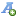 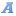 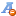 